REFERRAL FORM TO VAHS PAEDIATRIC SERVICE for: External providers Email referral to: paediatricreferrals@vahs.org.auDate of referral  __ /__ /____PROFESSIONALS / AGENCIES / SERVICE PROVIDERS INVOLVEDREASON FOR REFERRALVAHS offers many services to Children and Young People. To provide the client with the most appropriate service, it is useful for VAHS to know your specific concerns in regards to the client’s health and or development.Please note that whilst the VAHS paediatric service does see many children with behavioural and developmental needs it does not provide urgent mental health assessment. Please refer to the referral guide below if there are acute mental health concerns. PLEASE PROVIDE COPIES OF ANY DOCUMENTATION, PREVIOUS ASSESSMENTS, SCHOOL REPORTS ETC. THAT MAY ASSIST IN PROVIDING CARE FOR THIS CLIENT 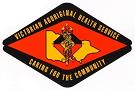 VICTORIAN ABORIGINAL HEALTH SERVICE CO-OPERATIVE LTD.ABN 51 825 578 859186 Nicholson St, Fitzroy, Victoria 3065 Ph: (03) 9419 3000  Fax: (03) 9419 1208CLIENT DETAILS                                                                                                                 Aboriginal □   Torres Strait Is □    Both □   Family Name ___________________________  Given Name(s) _______________________   Other Name(s) / Preferred Name(s) ______________________DOB: ___ / ____/ _____              Gender:_____Current Address: ___________________________________________    Suburb: ___________________P/Code: ________Phone  ____________         Mobile ______________REFERRER DETAILSName: ___________________________________   Position: ________________________________________    Service/Agency: ________________________________Address: ________________________________________    Suburb: ____________________ ___P/Code: ________Direct phone: _______________   Mobile: _________________________  Preferred contact:  _________________Email Address: ___________________________PARENT 1             Aboriginal □   Torres Strait Is □    Both □   Name      ______________________________________Address: ______________________________________ Suburb: ____________________ ___P/Code: ________Ph Home    _____________Ph Mobile   _______________Email (optional): _________________________________PARENT 2             Aboriginal □   Torres Strait Is □   Both □   Name      ______________________________________Address: ______________________________________ Suburb: ____________________ ___P/Code: ________Ph Home    _____________Ph Mobile   ______________Email (optional): _________________________________LEGAL GUARDIAN Who is the child’s legal guardian?     □ Mother  □ Father  □ Both  □ Other           Aboriginal □  Torres Strait Is □   Both □   If other, Relationship:  _____ ______________________                 Name: _______________________________ Ph Home    _______________       Ph Mobile   _______________  Email:    ________________________COURT ORDERS IN PLACEAre there any court orders in place in relation to this child    Yes □    No □     If yes,Type of order:  ________________________________  expiry date of order :   ___ / ____/  ______Relevant details of order:___________________________________________________________________________________________________________________________________________________________________________________________________________________________________________________________________________PRIMARY OR ALTERNATIVE CONTACT PERSON FOR THIS CLIENT (IF DIFFERENT TO LEGAL GUARDIAN) (e.g. if VAHS wished to arrange an appointment)Name: _____________________________________ Relationship: _______________________________________ Service/Agency (if applicable):  ________________________________Address: ________________________________________    Suburb: ____________________ ___P/Code: ________Direct phone: _______________   Mobile: _________________________  Preferred contact:  _________________Email Address: ______________________________________________________Name:        _______________________________ _Agency:     _____ ______________________ _____Role:           _____ ______________________ ____Address      ________________________________                    ________________________________Ph Work    __________  Ph Mobile ______________Email:           ________________________Name:        _______________________________ _Agency:     _____ ______________________ _____Role:           _____ ______________________ ____Address      ________________________________                    ________________________________Ph Work    __________  Ph Mobile ______________Email:           ________________________SCHOOL / KINDERGARTEN / CHILD CARE Does the client go to school / kindergarten / childcare?   □ Yes    □ No  Name of School / Kindergarten / Child Care:    _______________________________    Grade / Year (if applicable):   ____Address: ________________________________________    Suburb: ____________________ ___P/Code: ________Contact Person     ________________________________  Ph Work:  _____________  Ph Mobile:    ______________Email:    _________________________________________DO YOU HAVE A SPECIFIC CONCERN(S) REGARDING THE CLIENT’S HEALTH OR WELLBEING THAT YOU WISH VAHS TO ASSESS OR ADDRESS?        □ Yes    □ No     If yes, please outline below:________________________________________________________________________________________________________________________________________________________________________________________________________________________________________________________________________________________________________________________________________________________________________________________________________________________________________________________________________________________________________________________________________________________________________________________________________________________________________________________________________________________________________________________________________________________________________________________________OTHER SPECIFIC CONCERNSAre you concerned about any of the following  (tick all appropriate)□  Motor Development  (e.g. rolling, crawling, walking)               □  Speech Development              □  Hearing                                                  □  Behaviour                                   □  Learning                                   □  Intellectual Disability               □  Mental Health□  Immunisation                            □  Dental Health □  Drug and Alcohol issues          □  Puberty                                      □  Sexual and Reproductive healthHas the Client had any of the following:Referral to NDIS:  □ Yes    □ No     Date: ______________Hearing check: □ Yes    □ No    Date: ______________ Location: _____________Dental review: □ Yes    □ No     Date: ______________ Location: _____________
For VAHS clients: Child Health Check  □ Yes    □ No     PAST MEDICAL HISTORY Does the Client have any medical diagnosis or condition that you know of?     □ Yes    □ NoIf yes, please list below including any previous assessments the provider name and service:________________________________________________________________________________________________________________________________________________________________________________________________________________________________________________________________________________________________________________________________________________________________________________________________________________________________________________________________________________________________MEDICATION Is the Client currently on any medication?  □ Yes    □ No     If yes, please list below:________________________________________________________________________________________________________________________________________________________________________________________________________________________________________________________________________________________________OTHER INFORMATION Is there any other information that you think is important for us to know about this client or family?________________________________________________________________________________________________________________________________________________________________________________________________________________________________________________________________________________________________________________________________________________________________________________________________________________________________________________________________________________________________ (ADMIN USE ONLY)Intake Meeting- date discussed  ___ / ___ / _____   Allocated Health Worker             ____ __________Allocated services (s) and clinician  ______________________________________________________   Appointment date                       ___ / ___ / _____   Appointment letter sent             ___ / ___ / _____Other internal referrals□ Child Health Check              □ Dental              □ Koori Kids            □ Parenting Program         □ General Practitioner □ Paediatrician                        □  MCHN            □ Optometry           □  Audiology                        □ Speech □ Other ___________